ДНЕВНИКУЧЕБНОЙ ПРАКТИКИ ПО ПРОФИЛЮ СПЕЦИАЛЬНОСТИ 49.02.02 ПМ.01. ОРГАНИЗАЦИЯ АДАПТИВНОГО ФИЗИЧЕСКОГО ВОСПИТАНИЯ ОБУЧАЮЩИХСЯ В ОБЩЕОБРАЗОВАТЕЛЬНЫХ ОРГАНИЗАЦИЯХ.СРОКИ ПРАКТИКИ 08-21 АПРЕЛЯ 2024 ГОД 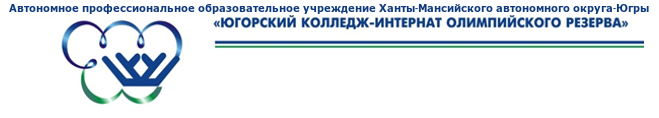 ДНЕВНИКучебной практики по профилю специальности 49.02.02 ПМ.01.  Организация адаптивного физического воспитания обучающихся в общеобразовательных организациях. (ФИО)Студента	курса _________группыСпециальность 49.02.02 Адаптивная физическая культураСроки практики: с «08»	апреля 2024 по «21» апреля 2024База практики:	Руководитель от организации: _________________________Руководитель от колледжа: Щербакова Наталия Борисовна Ханты-Мансийск, 2024Примерный план-календарь практикиПротокол педагогического наблюденияКласс________________ Дата_________________ Место проведения урока_______________________Урок проводил:______________________Задачи урока: 1. _____________________________________________________2. _____________________________________________________ 3. __________________________________________________ Число учащихся:по списку в журнале__________ фактически занималось________ Анализ урока адаптивной физической культурыКласс: _________________________ Дата проведения:________________Место проведения_______________Задачи урока: 1. Образовательные:______________________________2. Оздоровительные:______________________________ 3. Воспитательные:_______________________________Кто проводит урок:__________________________В классе  по списку: ________________Присутствовало:_______________________Инвентарь: __________________1. Подготовка к уроку:наличие плана-конспекта, его соответствие программе, задачамсанитарно-гигиеническое состояние спортивного залаготовность учащихся к уроку2. Организация и проведение урока:Подготовительная часть:длительность, своевременность начала урокатерминологическая грамотность учителя правильность подбора и проведения подготовительных упражненийконтроль за действиями классарегулирование нагрузокОсновная  часть:используемые методы обучения и организацииреализация принципов обучениясоответствие нагрузки условиям урока и возрасту учащихсяактивизация деятельности учащихсястраховка и помощькачество объясненияЗаключительная  часть:соответствие упражнений задачамстепень снятия эмоционального и внутримышечного напряженияумение делать выводы и подвести итогсвоевременность завершения занятия3.Поведение учащихся:отношение учеников к выполняемым действиямэмоциональный настройотношение друг к другу, к учителю, к урокудисциплинированность, активность, заинтересованность4.Деятельность учителя:внешний вид, речьумение организовывать и активизировать класс, отношение к ученикамумение предупреждать ошибки и своевременно исправлять5.Результаты урока:степень решения оздоровительных, образовательных и воспитательных задачположительные и отрицательные стороны урокаправильность выбранных методов обучения и организации урока6.Выводы и предложенияПлан-конспект урока физической культурыКласс_______Дата проведения_______________ Место проведения _____________Задачи урока: 1.________________________________________________________________2._________________________________________________________________3._________________________________________________________________ Оборудование и инвентарь:_________________________________________________________Оценки за конспект: _____________________________________________ Ф.И.О. учителя, подпись:_________________________________________План-конспектподготовительной части урока физической культурыКласс_______Дата проведения_______________ Место проведения _____________Задачи урока:1.________________________________________________________________2._________________________________________________________________3._________________________________________________________________ Оборудование и инвентарь:_________________________________________________________Оценка за проведение: ___________________________________________ Ф.И.О. учителя, подпись:_________________________________________План-конспектподготовительной части урока физической культурыКласс_______Дата проведения_______________ Место проведения _____________Задачи урока:1.________________________________________________________________2._________________________________________________________________3._________________________________________________________________ Оборудование и инвентарь:_________________________________________________________Оценка за проведение: ___________________________________________ Ф.И.О. учителя, подпись:_________________________________________Комплекс коррекционно-развивающих упражнений на уроках адаптивной физической культурыБольшую роль в коррекционной работе играет адаптивная физическая культура. Наряду с решением основных задач - укрепление здоровья и закаливание детского организма, обеспечением правильного физического развития, обучение двигательным умениям и навыкам – уроки адаптивной  физической культуры решают коррекционные задачи  путем преодоления недостатков физического развития.Коррекционно-развивающие задачиКоррекция основных движений;Коррекция и развитие координационных способностей;Коррекция и профилактика вторичных нарушений;Коррекция психофизических нарушений.В практической работе строгих разграничений нет. Одно упражнение может одновременно решить несколько задач.Комплекс коррекционно-развивающих упражнений Комплекс коррекционно-развивающих упражнений разделен на блоки:Коррекция ходьбыКоррекция бегаКоррекция прыжковКоррекция лазанья и перелезанияКоррекция мелкой моторикиКоррекция расслабленияКоррекция осанкиКоррекция и профилактика плоскостопияГодовой план-график для учащихся ______ классов на  2023/24 учебный годПоурочный тематический план для учащихся _________класса на IV четверть20____/_____ учебный годКарточки подвижных игр для уроков АФКПодвижные игры занимают важное место в жизнедеятельности детей с нарушениями в развитии. В игровой деятельности приобретается практический опыт культуры общения – развитие познавательной активности и коммуникативных способностей, формирование навыков словесного общения. Подвижные игры способствуют овладению навыками пространственной ориентировки, приобретению свободы в движениях, развитию координации и быстроты. Игры развивают и укрепляют нравственные и личностные качества. Особая ценность подвижных игр заключается в возможности одновременно воздействовать на моторную и психическую сферы занимающихся. Быстрая смена игровых ситуаций предъявляет повышенные требования к подвижности нервных процессов, быстроте реакции и нестандартности действий. Подвижные игры можно использовать:в адаптивном физическом воспитании (на уроках адаптивной физической культуры);в адаптивной двигательной рекреации (игры на переменах);в адаптивном спорте (подвижные игры выступают как вспомогательное средство для совершенствования физических качеств);в адаптивной двигательной реабилитации (элементы подвижных игр для укрепления мышечно-связочного аппарата).Подвижная игра – совокупность действий, объединенных сюжетом и единой целью. Основными чертами игр является:Наличие сюжета.Наличие соперничества. Проявление интереса, эмоциональных переживаний.Единой классификации подвижных игр нет, даже для здоровых детей. Создание единой классификации невозможно, так как в каждой подвижной игре одновременно решается несколько задач коррекционной направленности. Предлагаемая Л.В. Шапковой[19] классификация подвижных игр позволяет выбрать те, которые направленно воздействуют на функции ребенка, отстающие в развитии и нуждающиеся в коррекции.По степени ответной реакции организма на игровую нагрузку1. Подвижные игры незначительной психофизической нагрузки – ЧСС до 100 уд./мин.2. Умеренной психофизической нагрузки – ЧСС до 100120 уд./мин.3. Тонизирующей психофизической нагрузки – ЧСС до 120–140 уд./мин.4. Тренирующей психофизической нагрузки – ЧСС до 140160 уд./мин.По преобладающему виду действия (подобрать по 1 игре на каждый вид действия)1. Подвижные игры с ходьбой, бегом.2. Игры с прыжками.3. Игры с метанием, бросками.4. С ползанием и подлезанием.5. С ловлей и передачей мяча.6. С различными предметами.Характеристика класса (по месту прохождения педагогической практики)Общие сведения о классном коллективе (кол-во человек, кол-во отличников, ударников, двоечников, троечников, кол-во детей из неблагополучных и неполных семей)Общий уровень воспитанности класса (определяется по наблюдению за поведением учащихся и беседы с классным руководителем и педагогами-предметниками)Уровень физической подготовленности класса (по наблюдению практикантов и проведению специальных физических тестов)Уровень сплоченности класса (определяется по наблюдению за поведением обучающихся и беседы с классным руководителем):наличие лидеров в классе,состав актива класса,наличие изолированных, отверженных членов коллектива.5. Мероприятия, проводимые классным руководителем, направленные на повышение уровня сплоченности класса.6. ВыводПсихолого-педагогические наблюдения за учеником Ученик (ФИ)____________________Класс____________________________Дата рождения____________________ВЫВОД:Провести в закрепленном классе беседу на воспитательную тему.Конспект беседы прилагается к отчету.Тему беседы предлагает классный руководитель из своего плана воспитательной работы или тема берется из плана-задания на практику.Нетрадиционные формы проведения внеурочных мероприятий и занятий АФКВнеурочная деятельность  осуществляется в формах, отличных от классно-урочной, и направлена на достижение планируемых результатов освоения обучающимися основных образовательных программ. В процессе внеурочной деятельности, помимо решения задач общего развития обучающихся,  реализуются принципы:обеспечивающие коррекцию и компенсацию психофизических недостатков;определения их профессиональных планов и успешную социальную адаптацию.Внеурочные формы не регламентированы временем, местом проведения занятий, количеством участников, их возрастом. Занятия могут включать детей с разными двигательными нарушениями, проводиться отдельно или совместно со здоровыми детьми, родителями, добровольными помощниками. Их главная цель – удовлетворение потребности детей в эмоциональной двигательной активности, игровой деятельности, общении, самореализации.Основные формы внеурочной деятельности:ОТЧЕТ О ПРОХОЖДЕНИИ УЧЕБНОЙ ПРАКТИКИЯ, ___________________________________________, студент __ курса ___________группы, проходил производственную практику в ________________________________________________. Практика проходила в период с ________________ по _____________ 20_ года.Цель практики – организация физкультурной деятельности лиц с ограниченными возможностями здоровья.Задачи практики:Получение практического опыта:анализа планов и процесса проведения физкультурно-спортивных мероприятий и занятий по АФК;определения цели и задач планирования, проведения физкультурно-спортивных мероприятий и занятий;ведения документации, обеспечивающей организацию физкультурно-спортивных мероприятий и занятий по АФК.Формирование умений:использовать различные формы и методы организации АФК, строить их с учетом индивидуально-психологических особенностей занимающихся, специфики заболевания;подбирать оборудование и инвентарь для занятий с учетом их целей и задач, возрастных и индивидуальных особенностей занимающихся;осуществлять педагогический контроль в процессе проведения АФК.На практике я научился (-ась) __________________________________________________________________________________________________________________________________________Наиболее яркие и удачные моменты__________________________________________________________________________________________________________________________________________________________________________________________________________________________________________________________Какие трудности возникали в процессе практики и как преодолевались__________________________________________________________________________________________________________________________________________________________________________________________________________________________________________________________Что дала мне практика_________________________________________________________________________________________________________________________________________________________________________________________________________________________________________________________Подпись  руководителя практики                                ____________/_______________________/АТТЕСТАЦИОННЫЙ ЛИСТпо учебной  практике ПМ .01. «Организация адаптивного физического воспитания обучающихся в общеобразоватедльных школах» 1.ФИО обучающегося ___________________________________2  курса  группы  Специальность 49.02.02.  Адаптивная физическая культурауспешно прошел(ла) практику в объеме 72  часов2. Место проведения практики ___________________________________________________ 3. Сроки проведения практики: 08.04.2023г. – 21.04.2023г.Сведения о результатах освоения обучающимися профессиональных компетенцийРуководитель практики от колледжа ____________________/______________________/Руководитель практики от организации __________________/_____________________/ХАРАКТЕРИСТИКА(ФИО студента)курса_________специальности 49.02.02 Физическая культураСроки прохождения практики: с «___»__________  по «___»__________20___г. 1. Профессионально-педагогическая подготовленность (теоретическая, методическая) _____________________________________________________________________________ _____________________________________________________________________________ _____________________________________________________________________________ _____________________________________________________________________________ 2.Деловые и личностные качества (организованность, активность, дисциплинированность, педагогический такт, взаимоотношения с педагогическим коллективом, обучающимися, родителями) _____________________________________________________________________________ _____________________________________________________________________________ _____________________________________________________________________________ _____________________________________________________________________________ 3.Основные достоинства  и недостатки____________________________________________________________________________ _____________________________________________________________________________ _____________________________________________________________________________ _____________________________________________________________________________ 4.Вывод о пригодности к профессиональной деятельности__________________________________________________________________ _________________________________________________________________________Общая оценка за практику: ___________________________ Подпись ответственного лица организации      ____________________/_______________________/                                                                              МП№п/пСодержание работыНедели практикиНедели практикиНедели практики№п/пСодержание работы12Подпись  руководителя практики1.Организационное собрание по практике2.Знакомство со школой: собеседование с учителями, руководством школы. Прикрепление к классам3.Инструктаж по ТБ4.Ознакомление с документацией планирования учебного процесса5.Просмотр уроков адаптивной физической культуры6.Анализ уроков адаптивной физической культуры7.Участие в проведении подготовительной и заключительной частей уроков адаптивной физической культуры. 8.Участие в проведении подготовительной и заключительной частей уроков адаптивной физической культуры.9.Подготовка документации учебного планирования: поурочного, четвертного.10.Проведение психолого-педагогических исследований11.Написание характеристики класса 12Написание характеристики на ребенка 13.Проведение классного часа в закрепленном классе14.Подготовка презентации по ТБ «Техника безопасности на уроках АФК».15.Оформление  пакета  предложений «Нетрадиционные формы проведения внеурочных мероприятий и занятий  АФК»16.Оформление отчётной документацииДатаВид деятельностиУчастие в организационном собрании по учебной практике. Знакомство с программой практики, целью и задачами практики.1 неделя1 неделя2 неделя2 неделяЧасти урокаСодержаниеДеятельность учителяДеятельность учащихсяумение владеть классом, организовывать учебный процесс, обеспечивать интерес и сознательную дисциплину;отношение к классу и отдельным учащимся с учетом индивидуальных особенностей (подготовленности, быстроты овладения учебным процессом, реакции на нагрузки), педагогический такт;умение правильно выбрать место в ходе урока;  замечать и исправлять ошибки учащихся;  вносить изменение в содержание урока, обусловленные внешними условиями и состоянием занимающихся (утомление, возбуждение);эмоциональность проведения урока;спортивная подготовленность, общая культура и манера держаться перед классом;внешний вид педагога.Дисциплина занимающихся на уроке в целом и при выполнении отдельных видов упражнений;отношение учащихся к уроку в целом, отдельным видам упражнений и в частности к ОРУ;отношение к педагогу, сплоченность классного  коллектива, отношение к нарушителям дисциплины и слабо подготовленным учащимся;участие в подготовке мест для занятий и уборке инвентаря;качество исполнения поручений учителя;общая подготовленность занимающихся, общая культура движений (осанка, походка);внешний вид учащихся (наличие формы, аккуратность).ПодготовительнаяОсновнаяЗаключительнаяЧасти урокаСодержаниеДозировкаОрганизационно-методические указания (ОМУ)ПОДГОТОВИТЕЛЬНАЯОСНОВНАЯЗАКЛЮЧИТЕЛЬНАЯЧасти урокаСодержаниеДозировкаОрганизационно-методические указания (ОМУ)ПОДГОТОВИТЕЛЬНАЯЧасти урокаСодержаниеДозировкаОрганизационно-методические указания (ОМУ)ПОДГОТОВИТЕЛЬНАЯРазделы учебной программыОбщее количество часов1 четверть2 четверть3 четверть4 четвертьРазделы учебной программыОбщее количество часовКоличество часовКоличество часовКоличество часовКоличество часов….…….ИТОГОПрограммный материалНомера уроковНомера уроковНомера уроковНомера уроковНомера уроковНомера уроковНомера уроковНомера уроковНомера уроковНомера уроковНомера уроковНомера уроковНомера уроковНомера уроковНомера уроковНомера уроковНомера уроковНомера уроковНомера уроковНомера уроковНомера уроковНомера уроковНомера уроковНомера уроковНомера уроковНомера уроковНомера уроковНомера уроковНомера уроковНомера уроковНомера уроковПрограммный материал4981..................Сведения о семье(семья полная, неполная; материальное положение; стиль семейного воспитания: демократический, либерально-попустительский, авторитарный;  включенность родителей в воспитательный процесс).Физическое здоровье ученикаОсобенности учебной деятельностиотношение к учебным предметам (старательность в учебной работе, интерес к знаниям, проявление активности на занятиях, успеваемость, преобладающие оценки);общее умственное развитие (кругозор, начитанность);развитие речи (словарный запас, эмоциональность речи, умение выразить свою мысль);Способность к учениюособенности внимания (отвлекается – не отвлекается на уроке, удерживает внимание на задание учителя, нуждается в дополнительных мерах по удержанию внимания);память (запоминает и выполняет задание с 1-го раза, нуждается в повторе и дополнительном разъяснении задания, забывает содержание задания или учебного материала);Мышление (понимает смысл учебного материала, формулирует ответы по существу содержания, достаточный словарный запас и развернутый ответ при ответах;  или нуждается в наводящих вопросах, затрудняется сформулировать ответ,  дает простые ответы (да, нет), недостаточно развит словарный запас);Эмоциональная сферадоминируют процессы возбуждения (импульсивность, быстрая, подвижная реакция;  затрудняется сдерживать непроизвольные эмоции;  подвижная мимика лица;  громкая, быстрая речь; общая двигательная активность ) возможная расторможенность: вскакивает с места, перебивает, выкрикивает  и т.д.;  склонен к конфликтам, обидчив, но быстро отходит, не помнит обид, открыт к общению);доминируют процессы торможения (замедленно реагирует на раздражители, малоразговорчив, сдержан в проявлении эмоций, не способен быстро реагировать в неожиданных ситуациях;  при новом материале, незнакомой ситуации сначала посмотрит, как делают другие, а потом будет делать сам); нуждается в более длительном времени при освоении нового материала, зато запоминает надолго и прочно; настроение стабильное, ровное; при любых ситуациях внешне спокоен;  не любит менять привычки (сидеть на одном и том же месте, с трудом привыкает к новому учителю, настороженно относится к новым людям, с трудом заводит друзей – но на всю жизнь);уравновешенные процессы возбуждения и торможения (обладает скоростью реакции, в то же время поступки обдуманы; жизнерадостен, открыт,  общителен, доброжелателен, легко сходится с новыми людьми, имеет много друзей).слабый тип нервной системы (повышенная чувствительность к тону, манере, стилю общения; в стрессовой, напряженной ситуации могут ухудшаться результаты учебной и спортивной деятельности;  быстрая утомляемость, возможно снижение работоспособности к середине и концу урока;  достаточно закрыт, скрытен, обидчив (долго помнит обиду); болезненно реагирует на замечания и негативную информацию; эмоциональный фон снижен, часто бывает грустен, подавлен, не уверен в себе;      Социализация    отношение к общественным поручениям;  отношения со сверстниками (конфликтен, не конфликтен, умеет договариваться, уступать, играть со всеми, лидер или ведомый, доброжелательный, агрессивный) и с учителем (уважение, ответственность к учебе).Профессиональные компетенцииВиды работ (результаты обучения)Оценка (зачтено)ПК 1.1.Определять цели, задачи и планировать физкультурно-спортивные мероприятия. Подготовка конспектов занятий по АФКПК 1.2.Мотивировать лиц с ограниченными возможностями здоровья к участи. в физкультурно-спортивной деятельности.Предложения нетрадиционных форм проведения внеурочных мероприятий и занятий физкультурно-оздоровительной направленности.ПК 1.3.Организовывать и проводить физкультурно-спортивные мероприятия, занятия.Сценарий и проведение физкультурно-оздоровительных мероприятий во внеурочное время.Организация и проведение подготовительной и заключительной частей уроков.ПК 1.4.Осуществлять педагогический контроль в процессе проведения занятий.Психолого-педагогический анализ уроков и занятий АФК.ПК 1.5.Организовывать обустройство и эксплуатацию спортивных сооружений и мест занятий физической культурой и спортомОсвоение навыков применения приемов страховки и самостраховки при выполнении физических упражнений, соблюдения техники безопасности на занятиях, мероприятиях.ПК 1. 6.Оформлять  документацию (учебную, учетную, отчетную, сметно-финансовую), обеспечивающую организацию и проведение физкультурно-спортивных мероприятий, занятий и функционирование спортивных сооружений и мест занятий физической культурой и спортом.Оформление дневника практики, отчета, необходимой документации для проведения уроков АФК